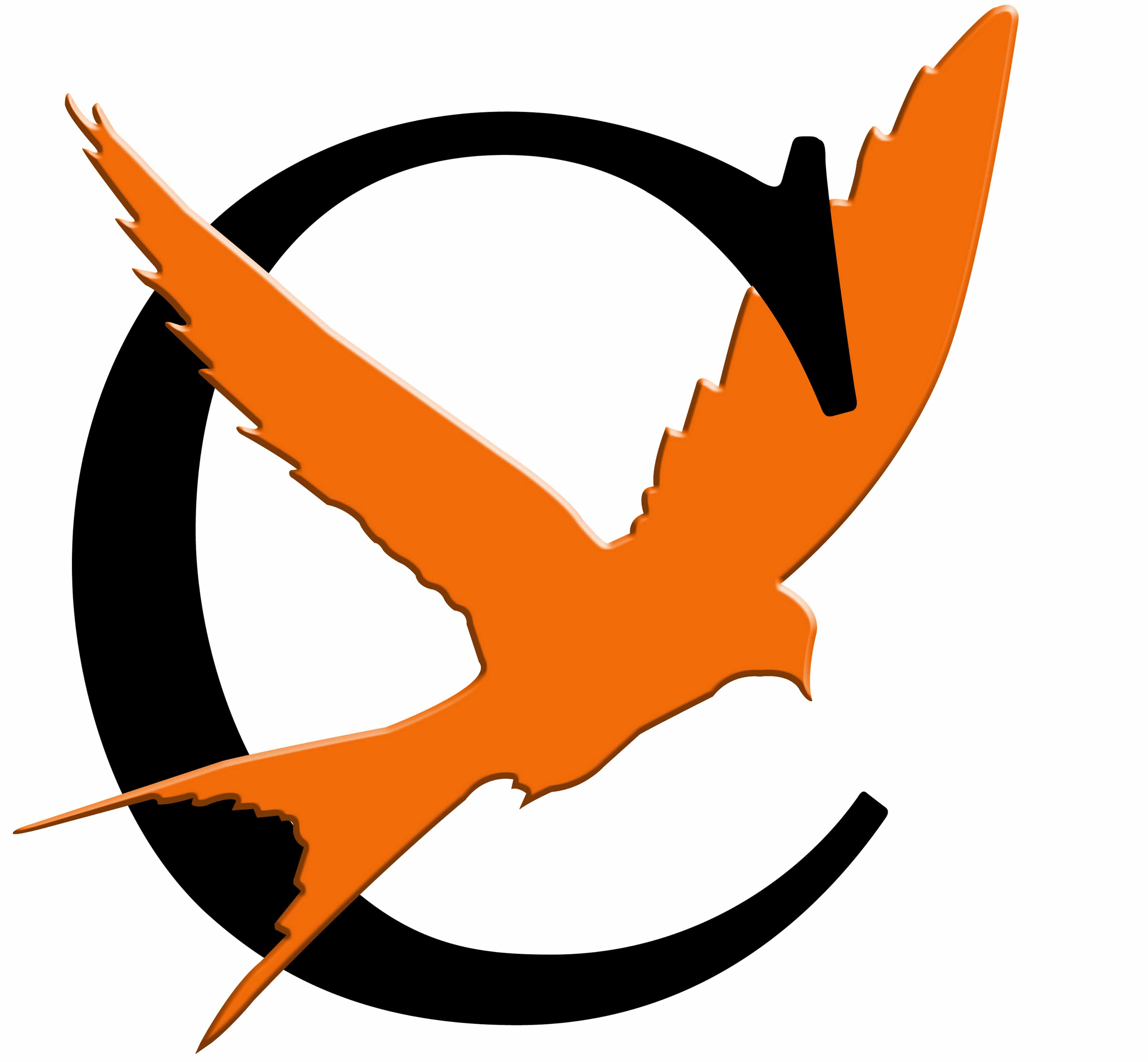 Association La Camillienne12 rue des meuniers 75012 Paris Tel : 01 43 07 55 61@ : lacamillienne12@gmail.comAutorisation d’activités en autonomieNom du jeune: Prénom du jeune:Adresse des parents pendant le séjour:Numéro des parents : Je soussigné, ………………………………………………………………, père / mère,responsable légal de l’enfant ci dessus nommé, autorise ce dernier à participer à desactivités en autonomie organisées par l’association la Camillienne pendant le camp de ski du 24 février au 2 mars 2019Les activités concernées sont :- ski - Services et activités d’équipeJ’atteste avoir pris connaissance des informations concernant les activitésen autonomies organisées.Fait le ………………………… à …………………………Signature du responsable légal